Bionexo do Brasil LtdaRelatório emitido em 23/01/2024 16:32CompradorIGH - HUAPA - HOSPITAL DE URGÊNCIA DE APARECIDA DE GOIÂNIA (11.858.570/0004-86)Rua D Nequita C/ Dao Barbosa , 0 - Qd 08 Lt 18 E 19 C-10 - APARECIDA DE GOIÂNIA, GO CEP: 74968-121Relação de Itens (Confirmação)Pedido de Cotação : 330466347COTAÇÃO Nº 54692 - LABORATORIO - HEAPA JAN/2024Frete PróprioObservações: *PAGAMENTO: Somente a prazo e por meio de depósito em conta PJ do fornecedor. *FRETE: Só serãoaceitas propostas com frete CIF e para entrega no endereço: AV. DIAMANTE, ESQUINA C/ A RUA MUCURI, JARDIM CONDEDOS ARCOS, AP DE GOIÂNIA/GO CEP: 74969210, dia e horário especificado. *CERTIDÕES: As Certidões Municipal,Estadual de Goiás, Federal, FGTS e Trabalhista devem estar regulares desde a data da emissão da proposta até a data dopagamento. *REGULAMENTO: O processo de compras obedecerá ao Regulamento de Compras do IGH, prevalecendo esteem relação a estes termos em caso de divergência.Tipo de Cotação: Cotação NormalFornecedor : Todos os FornecedoresData de Confirmação : TodasFaturamentoMínimoValidade daPropostaCondições dePagamentoFornecedorPrazo de EntregaFrete ObservaçõesCientifica Médica Hospitalar LtdaGOIÂNIA - GOVanessa Nogueira - (62) 3088-9700vendas3@cientificahospitalar.com.brMais informações2dias após12R$ 200,000021/01/202430 ddlCIFCIFnullconfirmaçãoComercial Cirurgica RioclarenseLtda- SPJAGUARIÚNA - SP1 dias apósconfirmaçãoR$ 500,000021/01/202430 ddl-Usuário Ws Rioclarense - (19) 3522-5800bionexo@rioclarense.com.brMais informaçõesGleidson Rodrigues Ranulfo Eireli -EppGOIÂNIA - GOGleidson Rodrigues Ranulfo - 62 3093-3dias após3R$ 500,000021/01/202430 ddlCIFnullconfirmação5116diagnostica.go@hotmail.comMais informaçõesProgramaçãode EntregaPreço PreçoUnitário FábricaProdutoCódigoFabricanteEmbalagem Fornecedor Comentário JustificativaRent(%) Quantidade Valor Total UsuárioTESTEAUTOCLAVEC/INDIC.BIOL.3HSINT.QUIM. -MARCA DEREFERENCIA 3M -PACOTEDaniellyEvelynPereira DaCientificaPACOTE DESAFIOKPCD220/C BT2203H, TERRAGENE;1,2 - Não atingefaturamentomínimo.MédicaHospitalarLtdaR$R$R$844,8000638371-UNDnull22 PacoteCruz38,4000 0,000023/01/202414:31TotalParcial:R$844,800022.0Total de Itens da Cotação: 12Total de Itens Impressos: 1Programaçãode EntregaPreço PreçoUnitário FábricaProdutoCódigoFabricanteEmbalagem Fornecedor Comentário JustificativaRent(%) Quantidade Valor Total UsuárioDaniellyEvelynPereira DaTUBO PARACOLETA DESANGUE TAMPAAMARELA 4ML -PCT C/ 100;1,4 - Nãorespondeu e-mailde homologação.2,3 - Não atende 58,3300 0,0000a condição depagamento/prazo.TUBO C/GELSEP.SST 3,5MLHEMOG AMARELOC/100UN 360059,BD/BectonComercialCirurgicaRioclarenseLtda- SPR$R$R$10141572--CAIXA--40 PacoteCruz2.333,200023/01/2024UNIDADES14:31;1,2,4,5 - Nãoatende acondição depagamento/prazo.3 - Nãorespondeu e-mailde homologação.DaniellyEvelynPereira DaCruzTUBO PARACOLETA DESANGUE TAMPAROXA 4ML -PACOTE C/ 100UNIDADESTUBO EDTA K2ComercialCirurgicaRioclarenseLtda- SP4ML HEMOGARDROXO CX C/100UN60057,BD/BECTONR$R$R$141573PACOTE38 Pacote41,8400 0,00001.589,9200323/01/202414:31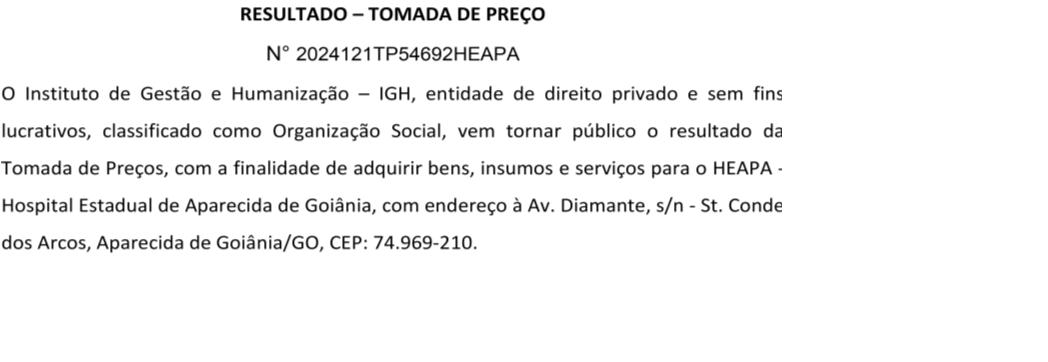 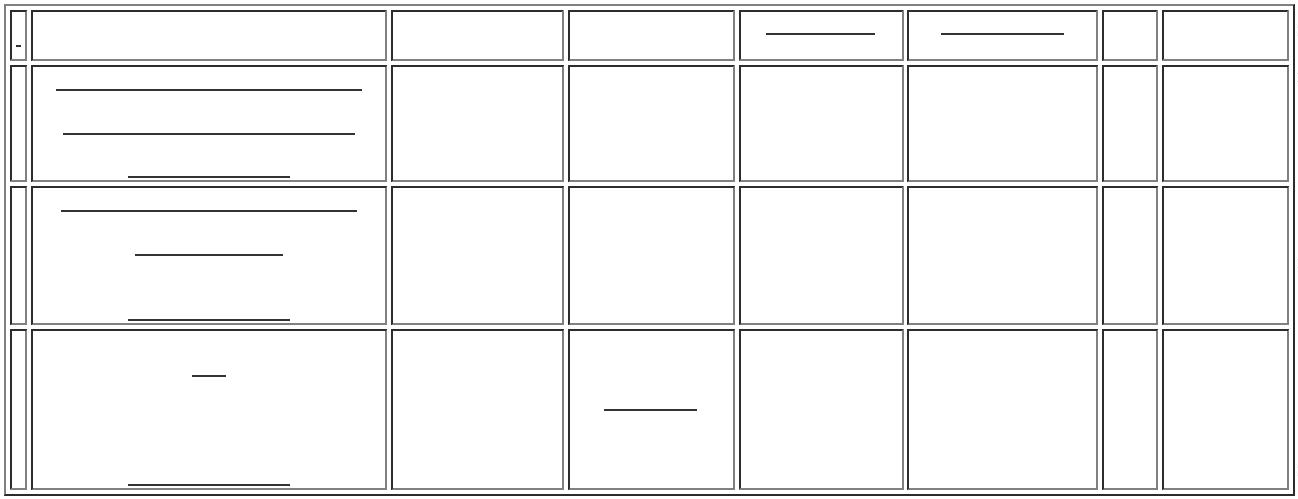 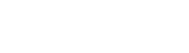 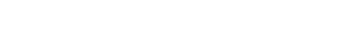 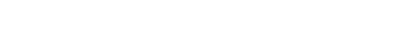 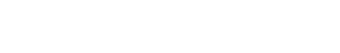 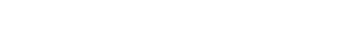 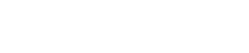 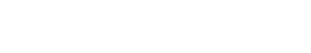 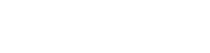 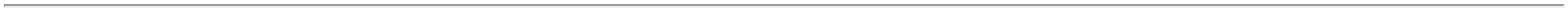 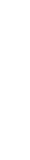 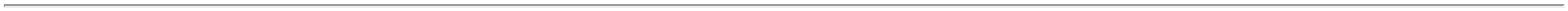 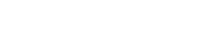 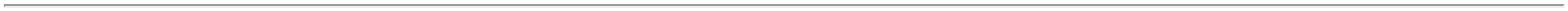 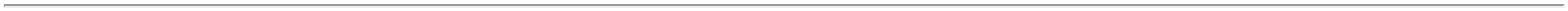 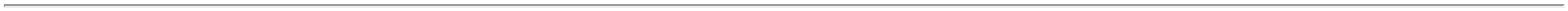 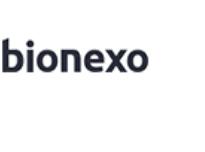 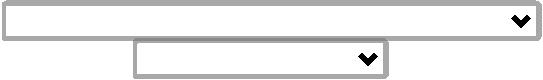 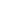 TotalParcial:R$78.03.923,1200Total de Itens da Cotação: 12Total de Itens Impressos: 2Programaçãode EntregaPreço PreçoUnitário FábricaProdutoCódigoFabricanteEmbalagem Fornecedor Comentário JustificativaRent(%) Quantidade Valor Total UsuárioLAMINA P/MICROSCOPIAFOSCA CAIXADaniellyEvelynPereira Da;1,5 - Não atingeLAMINA FOSCALAPIDADA26X76MMM CX C/C/50 UNIDADES -GleidsonRodriguesRanulfofaturamentomínimo. 2,3,4 -Não atende acondição depagamento/prazo.>LAMINAS DER$R$16333-CAIXAnull8 Caixa1 Frasco4 PacoteR$ 55,9200R$ 19,0000R$ 51,6000CruzVIDRO COMPONTA FOSCACAIXA COM 50UNIDADES -CAIXA6,9900 0,000050 - GLOBALEireli - EppTRADE - GLOBAL23/01/202414:31;1,3 - Não atendea condição deDaniellyEvelynPereira DaCruzpagamento/prazo.- NãoOLEO PARAMICROSCOPIA DEIMERSAO 100ML -FRASCOOLEO DEIMERSAO 100 ML -NEW PROV - NEWPROVGleidsonRodriguesRanulfo2R$R$238408-FRASCOnullrespondeu e-mailde homologação.19,0000 0,0000Eireli - Epp4,5 - Não atingefaturamentomínimo.23/01/202414:31PONTEIRADESCARTAVELAMARELA 0 ADaniellyEvelynPereira DaCruz;1,3 - Não atingefaturamentomínimo. 2,4 - Nãoatende acondição depagamento/prazo.PONTEIRA TIPOGILSON 0-200 ULPC C/ 1000 -GLOBAL PLAST -GLOBAL PLAST200UL ->GleidsonRodriguesRanulfoPONTEIRAR$R$34532-PACOTEnullUNIVERSAL CORAMARELA 0-200MICROLITROS -PACOTE COM12,9000 0,0000Eireli - Epp23/01/202414:311000 UNIDADES.DaniellyEvelynPONTEIRA TIPOGILSON 200-1000PCT C/500 -GLOBAL TRADE -GLOBAL TRADEPONTEIRAGleidsonRodriguesRanulfoPereira Da2 Unidade R$ 38,0000 CruzUNIVERSAL CORAZUL 0.1-1ML -UNIDADER$R$438774-PACOTEnull-19,0000 0,0000Eireli - Epp23/01/202414:31TAP-SOLUPLASTINC/100 TESTESEMB. 10X2MLISI1.20 -> TAP -SOLUPLASTINC/100 TESTESEMBALAGEM COMDaniellyEvelynPereira DaCruz;1,2 - Não atendea condição deTP - TEMPO DEPROTROMBINA160 TESTES -CLOT - CLOTGleidsonRodriguesRanulfoR$R$R$538960-KITnullpagamento/prazo.20 Caixa123,0000 0,00002.460,00003- Respondeufrete FOB.Eireli - Epp23/01/202410 FRASCOS COM14:312ML CADA. COMISI DE 1.20. -CAIXADaniellyEvelynPereira DaCruz;1 - NãoCOVID-19 AGRAPID TEST C/20GleidsonRodriguesRanulforespondeu e-mailde homologação.2,3 - Não atende 6,2000 0,0000a condição deTESTE RAPIDOCOVID-19 AGNASOFARINGEOR$R$R$992,0000744124-CAIXAnull160 Unidade-- BIOCON -BIOCONEireli - Epp23/01/202414:31pagamento/prazo.TTPA 150 TESTES6X2.5ML -> TTPAEMBALAGEM PARA50 TESTESCOMPATIVEL COMDaniellyEvelynPereira DaCruz;1,3 - Não atendea condição de1TTPA- TEMPO DETROMBOPLASTINAGleidsonRodriguesRanulfopagamento/prazo.R$R$R$89EQUIPAMENTO DE 38961COAGULACAO--CAIXACAIXAnullnull10 Kit150 TESTES -2 - Não atinge 123,0000 0,0000faturamentomínimo.1.230,0000CLOT - CLOTEireli - EppSEMI-23/01/202414:31AUTOMATIZADOCLOTIMER. - KIT150 TESTESTUBO A VACUO C/ 17735CITRATO TAMPAAZUL1.8 A 2ML ->TUBO EMACRILICO PARACOLETA DETUBO CITRATODE SODIO 1,8 MLCX C/ 100 -LABOR IMPORT -LABOR IMPORTGleidsonRodriguesRanulfo;1,6 - NãoR$R$11 PacoteR$649,0000DaniellyEvelynPereira DaCruzrespondeu e-mail 59,0000 0,0000de homologação.2,3,4 - NãoEireli - Eppatende acondição de23/01/202414:31SANGUE AVACUO,pagamento/prazo.5 - RespondeuDESCARTAVEL,ESTERIL, COMTAMPA PLASTICAPROTETORA, COMROTULO ADERIDOCONTENDOfrete FOB.NUMERO DE LOTEE PRAZO DEVALIDADE,VOLUME DEASPIRAÇÃO DEENTRE 1,8 A 2ML,CONTENDOCITRATO DE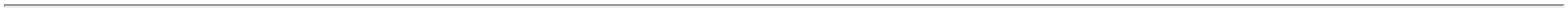 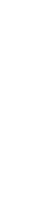 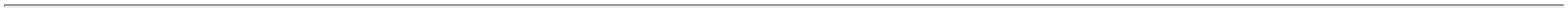 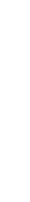 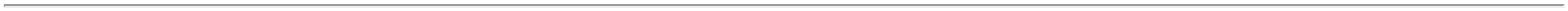 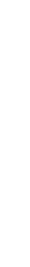 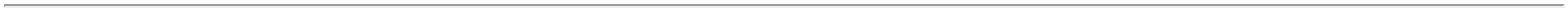 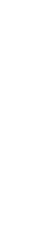 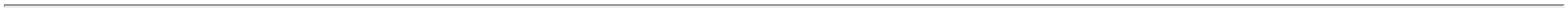 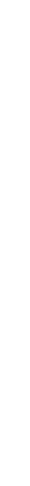 SODIO 3,2%,PARACOAGULAÇÃO.PCT 100UNIDADESTUBO PARACOLETA FLURETOTAMPA CINZA 2ML-> TUBO PARACOLETA DE;1,4 - Nãorespondeu e-mailde homologação.2,3,5 - Nãoatende acondição deSANGUE COMANTICOAGULANTEFLURETO DEDaniellyEvelynTUBO FLUORETO+ EDTA K3 2 MLCX C/ 100 -FIRSTLAB -FIRSTLABGleidsonRodriguesRanulfoPereira DaCruzR$R$R$177,000012SODIO COM38969-PACOTEnull3 Pacote59,0000 0,0000TAMPA DE CORCINZA COMVOLUME DE 2MLEMBALAGEM COMEireli - Epppagamento/prazo.23/01/202414:316- Não atingefaturamentomínimo.100UNIDADES.TUBOPLASTICO. -UNIDADETotalParcial:R$2319.019.05.672,5200Total de Itens da Cotação: 12Total de Itens Impressos: 9TotalGeral:R$10.440,4400Clique aqui para geração de relatório completo com quebra de página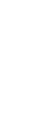 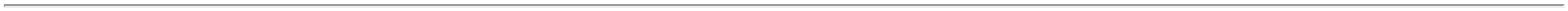 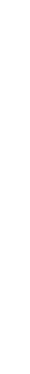 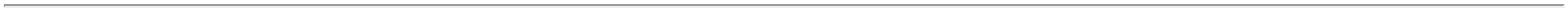 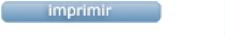 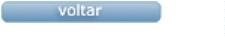 